ИНФОРМАЦИОННОЕ ПИСЬМОВ настоящее время широкое распространение в системе среднего образования получило использование элементов продуктивного обучения (проектов) как во внеурочной деятельности, так и непосредственно в образовательном процессе. Владение методикой работы над проектом является неотъемлемой частью подготовки современного выпускника школы. И чем раньше он познакомится с проектной деятельностью, тем больше у него шансов добиться значительных результатов и в последующей профессиональной деятельности.Учитывая возрастающий интерес учащихся к проектной деятельности, мы предлагаем всем желающим принять участие вX международной научно-практической конференции школьниковНаучно-практическая конференция «Нобелевские чтения» является конкурсом проектов учащихся. В основе метода проектов лежит идея продуктивности в обучении, предусматривающая завершение каждой работы (проекта) «осязаемым» результатом, применимым в реальной практической деятельности или представляющим собой конкретное решение теоретической проблемы.Конференция направлена на развитие творческого потенциала учащихся; выявление талантливых, одаренных детей и приобщение их к исследовательской, изобретательской, творческой деятельности в различных областях науки, культуры, техники.Основные цели и задачи конференции:популяризация самостоятельной интеллектуально-творческой деятельности учеников;создание условий для творческой самореализации и профессионального самоопределения учащихся, воплотивших свои знания и способности в реальных проектах;формирование социально активной жизненной позиции подрастающего поколения;привлечение общественного внимания к проблемам сохранения и развития интеллектуального потенциала современного общества.Организатор конференции:Организатором конференции является «Национальный Фонд Наследия Нобелей» в лице Автономной некоммерческой организации «Национальный комитет по науке и промышленности», учредителем которого является «Национальный Фонд Наследия Нобелей» Поддержку конференции осуществляют:Секретариат совета Межпарламентской Ассамблеи государств – участников Содружества Независимых государств.Академия Геополитических Проблем (АГП).Петровская Академия Науки и Искусств (ПАНИ).Академия военных наук (АВН).Общероссийская общественная организация «Движение поддержки патриотических инициатив «СЛУЖУ РОССИИ».Русская аналитическая школа (РАШ).Законодательное собрание Ленинградской области.Открытое Содружество суворовцев, нахимовцев и кадет России.ГБОУ школа № 118 Выборгского района г. Санкт-Петербурга.ФБГОУ ВПО «Северо-Западный институт управления РАНХиГС при Президенте РФ».ФГБОУ ВПО «Санкт-Петербургский государственный экономический университет».ФГБОУ ВПО «Балтийский государственный технический университет «ВОЕНМЕХ» им. Д.Ф. Устинова».Санкт-Петербургский государственный университет противопожарной службы МЧС России.ФГОУ ВПО Российский государственный педагогический университет им. А.И. Герцена.ФБГОУ ДПО «Институт развития профессионального дополнительного образования».Военный институт (военно-морской политехнический) ВУНЦ ВМФ.Информационный издательский учебно-научный центр «Стратегия будущего».Санкт-Петербургская региональная общественная организация содействия ветеранам образования и науки.Местная Администрация Муниципального округа № 15 Санкт-Петербурга.АНО ДПО «Прикладная экология».Жюри конференции:В состав жюри конференции входят ведущие ученые Санкт-Петербурга, профессорско-преподавательский состав вузов, представители администрации школ, представители законодательных и исполнительных органов государственной власти и местного самоуправления, представители общественности.Участники конференций:Конференция проводится для учащихся 1-11-х классов общеобразовательных организаций, образовательных организаций со специальными наименованиями («президентское кадетское училище», «суворовское военное училище», «нахимовское военно-морское училище», «кадетский корпус», «кадетская школа» и т.д.) Российской Федерации и других стран.В 2017 году конференция проходит в двух секциях:Секция № 1. Посвящается 100-летию Великой Октябрьской социалистической революции.Секция № 2. Посвящается Году экологии и особо охраняемых природных территорий (ООПТ) в Российской Федерации.Предметная область проектов может быть расширена по инициативе участников.География участников конференции широка. В конференции принимали участие учащиеся из субъектов Российской Федерации: Санкт-Петербурга, Ленинградской области, Тюмени, Пермского края; других государств: Китая, Белоруссии, Украины, Казахстана, Эстонии.Так в 2016 году в ней приняли участие 148 человек – 86 учащихся и 62 руководителя представленных детских проектов. Секция № 1. посвящается 100-летию Великой Октябрьской социалистической революции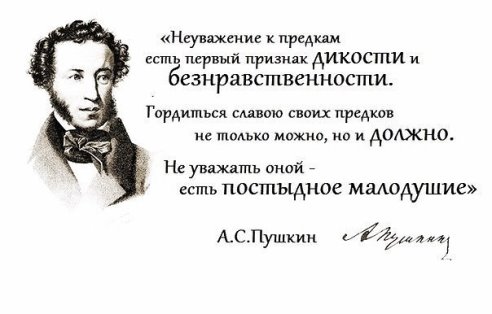  «…для общества, так же как и для отдельной личности, – первое условие всякого прогресса есть самопознание».Ф.И. Тютчев»«Настоящее есть следствие прошедшего, а потому непрестанно обращай взор свой на зады, чем сбережёшь себя от знатных ошибок».Козьма ПрутковМесто проведения: Санкт-Петербург, ул. Шпалерная, д. 53. Парламентская ассамблея организации договора о коллективной безопасности. Очное участие в пленарном заседании на основании заранее формируемых списков. Дата и время будут установлены дополнительно.Предлагаемая тематика X научно-практической конференции школьников «Нобелевские чтения» в секции № 1:Методологический подход к рассмотрению истории на основе отношений к собственности.Сравнительная характеристика капиталистического и социалистического способов производства.Различение понятий «самодержавие», «самовластие», «государственный строй».Оценка состояния Российской Империи в период царствования Александра IIIОценка состояния Российской Империи в период царствования Николая II.Потеря суверенитета Российской Империи при принятии золотого стандарта.Причины возникновения, анализ итогов и влияние Русско-Японской войны на революционную ситуацию в России.Анализ организации и итогов буржуазной революции 1905 г.Анализ перераспределения собственности Российской Империи к 1914 г.Причины, действующие силы и влияние I Мировой войны на революционную ситуацию в России.Потеря экономического суверенитета Российской Империи в начале XX столетия.Движущие силы надгосударственного управления в период революции 1917 г.Условия заключения и значение итогов Брестского мира.Анализ причин, движущих сил и итогов Февральской революции 1917 г.Анализ деятельности РСДРП после Февральской революции 1917 г.Формирование советской республики.Явление троцкизма в революционный период и в современности.Сравнительная характеристики троцкизма и ленинизма.Троцкизм, большевизм, меньшевизм: возникновение, сущность, историческая реальность.Вынужденность курса РСДРП (б) на социалистическую революцию.Третий съезд РСДРП — уроки на будущее.Альтернатива Октябрьской 1917 г. революции: возможности и свершения.Великая Октябрьская социалистическая революция – антикризисное управление страной. Послереволюционные бедствия в стране как итог ошибок отечественной интеллигенции и большевистской партии.Анализ причин и итогов Гражданской войны.Формирование плановой экономики в СССР. Политика военного коммунизма.Содержание и итоги НЭП.Замысел и реализация плана ГОЭРЛО.Создание СССР и борьба за власть.Анализ причин, подготовки и итогов попытки дворцового переворота 7 ноября 1927 г.Формирование мировоззрения людей в советский период с использованием плакатов.Русская революция 1917 г. и становление рабочего самоуправления.Сравнительная характеристика марксизма и большевизма.Сравнительная характеристика результатов ВОСР и дворцового переворота 1991-1993 г. на:отношение к собственности;наличие объединяющей общественной идеи;расслоение населения;суверенитет государства;сохранение цивилизационных ценностей;численность населения;доступ к образованию;качество государственного управления;отношение к церкви;международные отношения.Анализ общинного производства в советской республике.Анализ политических репрессий в 30-е годы в СССР и сравнительная характеристика с потерями населения в послесоветский период.Содержание и успехи «сталинской экономики».Культурное и научное строительство в СССР в довоенный период.Конец эпохи сталинизма. Убийство И.В. Сталина.Сравнительная характеристика социалистического и капиталистического способа производства.Секция № 2.посвящается Году экологии и особо охраняемых природных территорий (ООПТ) в Российской Федерации«Живи, Земля!»Регламент проведения секции № 2:10.00 – 10.30 – торжественное открытие10.30 – 13.00 – работа по секциям13.00 – 14.00 – обед13.00 – 13.30 – подведение итогов на секциях14.00 – 15.00 – круглый стол жюри14.00 – 17.00 – интерактивная программа для участников17.00 – 18.00 – подведение итогов Конференции, торжественное закрытие.Время проведения конференции: 14 апреля 2017 годаМесто проведения: г. Санкт-Петербург, ул. Руднева, дом 5, корп.3, школа № 118.Предлагаемая тематика X научно-практической конференции школьников «Нобелевские чтения» в секции № 2:Взаимоотношение планеты Земля и человека. Экологические проблемы земли:водные (контаминация океанов и морей, истощение как подземных, так и поверхностных вод); атмосферные (тепловое, радиологическое, механическое либо химическое загрязнение атмосферы);  геолого-геоморфологические (активизация отрицательных геолого-геоморфологических процессов, деформация рельефа и геологического строения); почвенные (контаминация почв, вторичное засоление, эрозия, дефляция, заболачивание и т. п.); биотические (деградация растительности и лесов, сокращение разнообразия видов, дигрессия пастбищ и т. д.);ландшафтные (комплексные) – ухудшение биоразнообразия, опустынивание, сбой налаженного режима природоохранных зон и т. п.Экологические изменения природы:ландшафтно-генетические (утрата генофонда и уникальных природных объектов, нарушения целостности ландшафтной системы);антропоэкологические (изменения условий жизни и здоровья людей)природно-ресурсные (утрата либо истощением природных ресурсов, ухудшение процесса ведения хозяйственной деятельности на пострадавшей территории).Следствия активной урбанизации.Природно-ландшафтные проблемы города.Ресурсно-хозяйственные проблемы.Антропологические проблемы.Климатические изменения.Глобальные экологические кризисы.Недостаточный объем пресной воды Озоновый слой планеты.Решение экологических проблем.История создания первого в нашей стране государственного природного заповедника – Баргузинского заповедника.Особо охраняемые природные территории Санкт-Петербурга.Особо охраняемые природные территории Ленинградской области. Конференция проводится в очной и заочной форме.Для участия в конференции учащимся необходимо представить:заявку на участие в конференции (Приложение 2);для участия в очном заседании Секции № 1 – паспортные данные;тезисы проекта или материалы (статья).В сборнике материалов конференции будут опубликованы тезисы проектов (до 2-х страниц), либо доклад (статья до 10 страниц). Работы участников рецензируются членами оргкомитета согласно критериям:соответствие содержания работы заявленной теме;умение обосновать выбор темы (актуальность и новизна идеи, постановка цели, практическая направленность проекта);степень проработки материала;владение техникой исследовательского поиска;соответствие полученных результатов целям и задачам проекта;соответствие языкового оформления работы стилю выбранного жанра;общая культура оформления проектной документации;практическая значимость проекта.При докладе на секционном заседании необходимо иметь презентацию, выполненную в PowerPoint. Доклад до 8 минут.Участники конференции, занявшие призовые места, награждаются дипломами.Все участники получают сертификат участника конференции.Требования к оформлению работ указаны в Приложении 1. Представленные работы будут размещены в сборнике материалов конференции и на сайте: http://to-future.ru Заявки на участие и остальные необходимые материалы принимаются оргкомитетом до 31.03.2017 г.Рассылка по почте сертификатов, а также дипломов и грамот будет организована в течение месяца после окончания конференции. Убедительно просим вас при регистрации точно указывать почтовый адрес и индекс, а также верный контактный телефон, по которому оргкомитет сможет связаться с участником.Внимание! Работы, не представленные в оргкомитет конференции в установленные сроки, к участию в конференции не допускаются.Контакты: Тел. моб.: 8-9111940880; 8-9117910880 – Матвеев Владимир Владимирович.E-mail: 070355mvv@gmail.com,  to-future@ mail.ru Сайт: www.to-future.ruПриложение 1ТРЕБОВАНИЯ К ОФОРМЛЕНИЮ И СРОКИ ПРЕДСТАВЛЕНИЯТЕЗИСОВ ИЛИ ДОКЛАДОВТезисы доклада в объеме 2-х полных страниц или доклад в объеме не более 10 страниц представляются в Оргкомитет в электронном виде в формате MS WORD 2003 по электронным адресам: 070355mvv@gmail.com, либо to-future@ mail.ru.В случае отсутствия подтверждения о получения материалов, необходимо позвонить по контактному телефону: 8-9111940880 или послать запрос по E-mail. Установки:поля: верхнее – 2,0 см, нижнее – 2,0 см, левое – 2,0 см, правое – 2,0 см;шрифт Times New Roman Cyr, стиль Normal; размер шрифта - 14;междустрочный интервал – 1,0.Рисунки, графики, схемы и т.д. должны быть вставлены по тексту и не превышать параметры страницы. Не использовать табуляций, автоматических списков. ПРОСЬБА! Обязательно проверять файлы на наличие вирусов.Структура тезисов и докладов должна быть следующей:название тезисов или доклада посередине строки прописными буквами;через 1 интервал печатаются фамилия, инициалы автора (или авторов) и руководителя исследовательской работы жирным шрифтом, город и организация. Выравнивание по правому краю;через 1 интервал печатается текст тезисов или доклада.межстрочное расстояние – одинарное.выравнивание – по ширине;абзацный отступ 1,0.Тезисы доклада или доклад печатаются в авторской редакции. Просьба проверять тезисы или доклад на грамотность. При наличии списка литературы на используемые источники обязательно должны быть ссылки в тексте, оформленные в виде [1] и т.д.Тезисы и доклады должны быть написаны ясным и правильным языком, без орфографических ошибок. Работы должны содержать новые результаты исследовательской деятельности.При отклонении тезисов или доклада из-за несоответствия тематике, нарушения сроков или требований оформления рукописи не публикуются и не возвращаются.Программа и труды конференции будут размещены на сайте: http://to-future.ru  . Печатные экземпляры будут вручаться на конференции. В случае запроса печатных материалов конференции пересылка будет осуществлена после предварительной оплаты стоимости пересылки. Срок представления тезисов и докладов до 31.03.2017 г. Приложение 2Анкета-заявка участника X научно-практической конференции школьников 
«Нобелевские чтения»Фамилия, имя, отчество автора (полностью) Название работы Место учёбы: город, район, школа, класс Федеральный телефон (указать код города) E-mail Сотовый/домашний телефон автора Фамилия, имя, отчество руководителя Место работы Должность Учёная степень Сотовый/домашний телефон руководителяE-mail руководителя работы